                                Liceo José Victorino Lastarria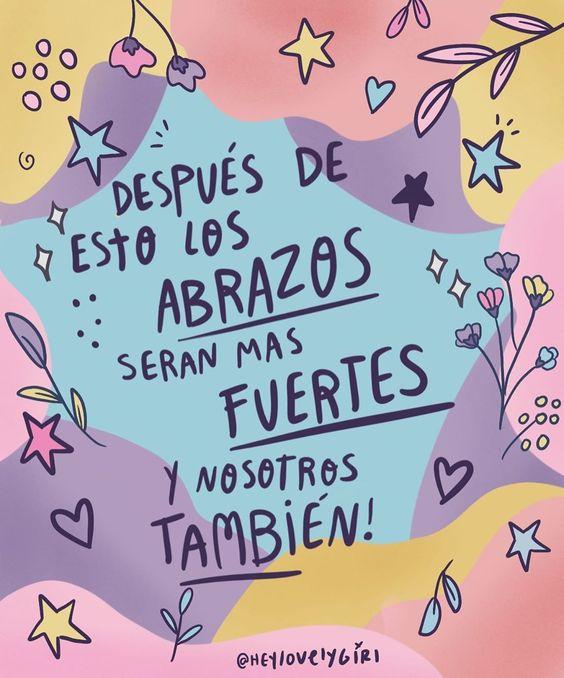 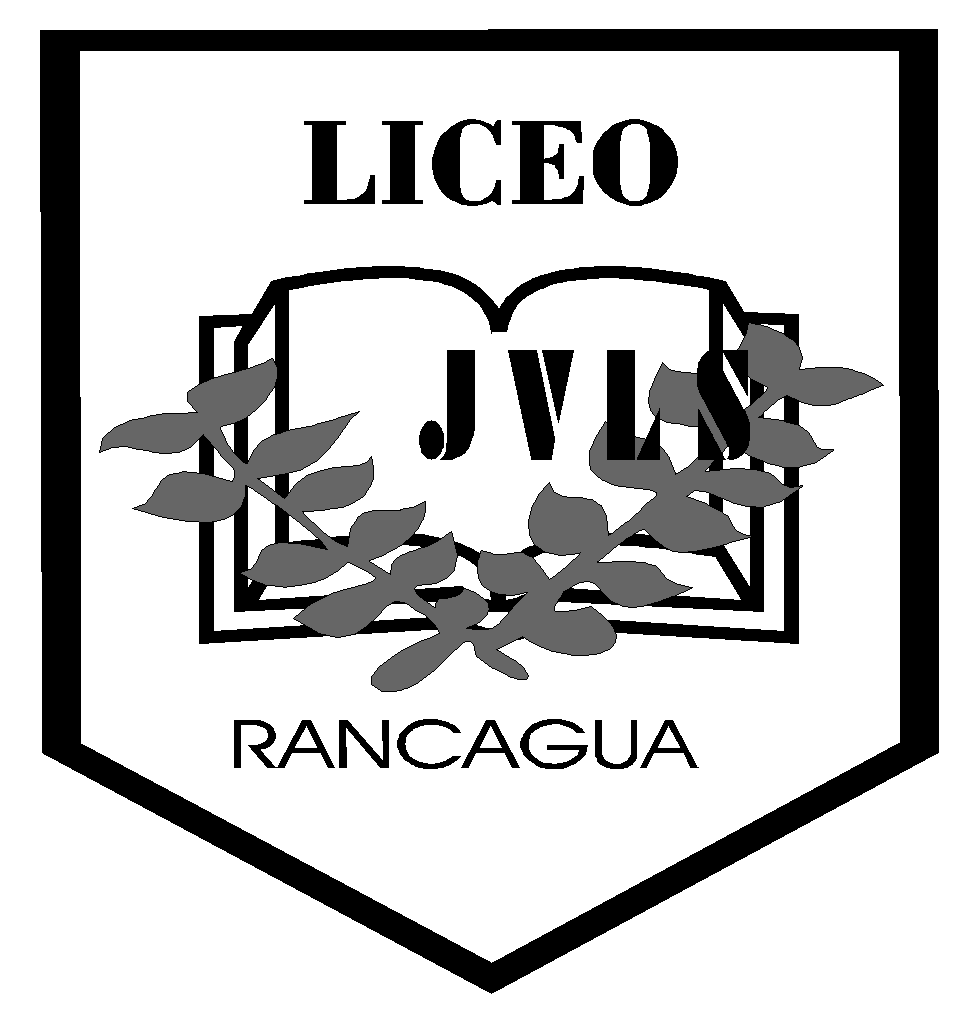                                                  Rancagua“Formando Técnicos para el    mañana”                                   Unidad Técnico-PedagógicaGuía de Artes Musicales  Segundo MedioO.A.3 Cantar y tocar repertorio diverso sobre la base de una selección personal, desarrollando habilidades tales como manejo de estilo, fluidez, capacidad de proponer y dirigir, identificación de voces y funciones en un grupo, entre otras.OBJETIVO: interpretar música por medio de la práctica instrumental melódica, rítmica y armónica.Actividad1 – Ensayar la partitura de la canción LA Partida del cantautor chileno Víctor Jara.2- Tocar la melodía o los acordes según el instrumento musical que dispongas.3- enviar un video o audio tocando la canción. Se toca dos veces la parte A y dos veces la parte B.  Recuerda que es del compás 7 al 24.Enviar el video o audio al correo esteban.jimenez@liceo-victorinolastarria.cl 4-Ticket de salida para estudiantes que retiran guías impresas.¿Qué instrumento musical tocaba Víctor jara?Piano    b) guitarra y voz       c) ukelele ¿Qué género musical pertenece la canción?Vocal        b)  instrumental               c) mixta  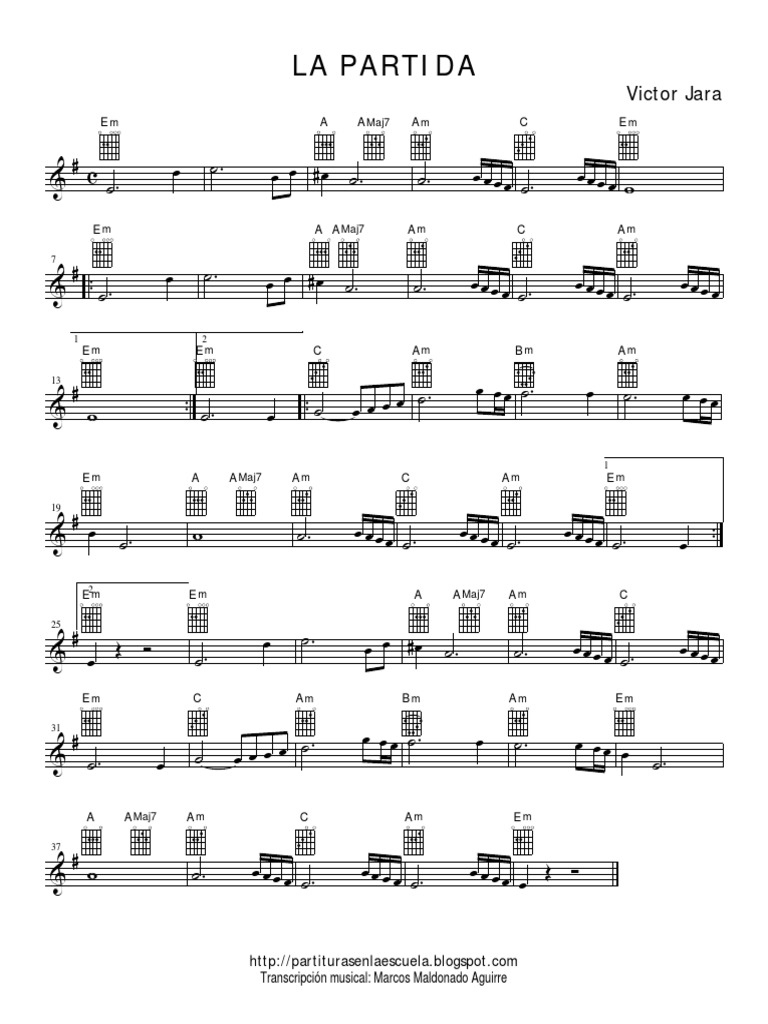 Nombre:Curso:Profesor: Esteban JiménezFecha:  26 al 30 octubre